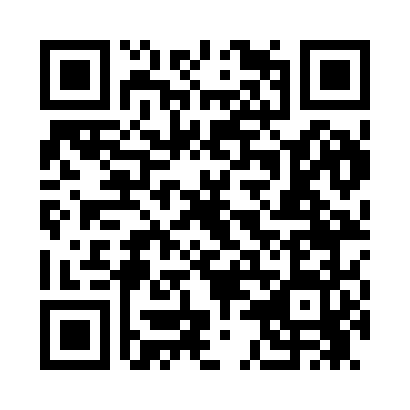 Prayer times for Sugar Camp, West Virginia, USAMon 1 Jul 2024 - Wed 31 Jul 2024High Latitude Method: Angle Based RulePrayer Calculation Method: Islamic Society of North AmericaAsar Calculation Method: ShafiPrayer times provided by https://www.salahtimes.comDateDayFajrSunriseDhuhrAsrMaghribIsha1Mon4:266:001:275:248:5310:282Tue4:266:011:275:248:5310:273Wed4:276:011:275:248:5310:274Thu4:286:021:275:248:5310:275Fri4:286:031:285:248:5210:266Sat4:296:031:285:248:5210:267Sun4:306:041:285:248:5210:258Mon4:316:041:285:248:5110:259Tue4:326:051:285:248:5110:2410Wed4:336:061:285:248:5110:2311Thu4:346:061:285:248:5010:2312Fri4:356:071:295:248:5010:2213Sat4:366:081:295:248:4910:2114Sun4:376:091:295:248:4910:2015Mon4:386:091:295:248:4810:1916Tue4:396:101:295:248:4810:1917Wed4:406:111:295:248:4710:1818Thu4:416:121:295:248:4610:1719Fri4:426:121:295:248:4610:1620Sat4:436:131:295:248:4510:1521Sun4:446:141:295:248:4410:1422Mon4:466:151:295:248:4310:1223Tue4:476:161:295:248:4310:1124Wed4:486:171:295:238:4210:1025Thu4:496:171:295:238:4110:0926Fri4:506:181:295:238:4010:0827Sat4:526:191:295:238:3910:0628Sun4:536:201:295:238:3810:0529Mon4:546:211:295:228:3710:0430Tue4:556:221:295:228:3610:0331Wed4:566:231:295:228:3510:01